Дата: «_________»_______20___г.Дата: «_________»_______20___г.ФИО учителя: ФИО учителя: Класс: 5 "____" класс.Класс: 5 "____" класс.Количество присутствующих:                         отсутствующих:    Количество присутствующих:                         отсутствующих:    Урок 28-29                                                        Тема:  Мы с приятелем друзья.Урок 28-29                                                        Тема:  Мы с приятелем друзья.Урок 28-29                                                        Тема:  Мы с приятелем друзья.Урок 28-29                                                        Тема:  Мы с приятелем друзья.Цели обучения:Цели обучения:Цели обучения:Цели обучения:5.1.3.1- понимать основное содержание произведений литературы, содержащих знакомые лексические и грамматические единицы, определять тему.5.1.3.1- понимать основное содержание произведений литературы, содержащих знакомые лексические и грамматические единицы, определять тему.5.1.3.1- понимать основное содержание произведений литературы, содержащих знакомые лексические и грамматические единицы, определять тему.5.1.3.1- понимать основное содержание произведений литературы, содержащих знакомые лексические и грамматические единицы, определять тему.5.3.1.1- понимать общее содержание текста, определяя ключевые слова и словосочетания;5.3.1.1- понимать общее содержание текста, определяя ключевые слова и словосочетания;5.3.1.1- понимать общее содержание текста, определяя ключевые слова и словосочетания;5.3.1.1- понимать общее содержание текста, определяя ключевые слова и словосочетания;5.3.4.1- владеть видами чтения (ознакомительное, комментированное);5.3.4.1- владеть видами чтения (ознакомительное, комментированное);5.3.4.1- владеть видами чтения (ознакомительное, комментированное);5.3.4.1- владеть видами чтения (ознакомительное, комментированное);5.3.7.1- извлекать необходимую информацию по предложенной теме из различных источников.5.3.7.1- извлекать необходимую информацию по предложенной теме из различных источников.5.3.7.1- извлекать необходимую информацию по предложенной теме из различных источников.5.3.7.1- извлекать необходимую информацию по предложенной теме из различных источников.5.4.3.1- представлять информацию в виде   схемы; 5.4.3.1- представлять информацию в виде   схемы; 5.4.3.1- представлять информацию в виде   схемы; 5.4.3.1- представлять информацию в виде   схемы; 5.4.5.1 - писать сочинение (объем 60-80 слов) на заданную тему.5.4.5.1 - писать сочинение (объем 60-80 слов) на заданную тему.5.4.5.1 - писать сочинение (объем 60-80 слов) на заданную тему.5.4.5.1 - писать сочинение (объем 60-80 слов) на заданную тему.5.5.1.2- использовать глаголы с зависимыми словами в нужных формах.5.5.1.2- использовать глаголы с зависимыми словами в нужных формах.5.5.1.2- использовать глаголы с зависимыми словами в нужных формах.5.5.1.2- использовать глаголы с зависимыми словами в нужных формах.5.5.2.2- использовать необходимые синтаксические конструкции для выражения своего мнения, уверенности/, согласия \ несогласия.5.5.2.2- использовать необходимые синтаксические конструкции для выражения своего мнения, уверенности/, согласия \ несогласия.5.5.2.2- использовать необходимые синтаксические конструкции для выражения своего мнения, уверенности/, согласия \ несогласия.5.5.2.2- использовать необходимые синтаксические конструкции для выражения своего мнения, уверенности/, согласия \ несогласия.Предполагаемый результатВсе учащиеся смогут:Все учащиеся смогут:Все учащиеся смогут:Предполагаемый результатПонимают содержание художественного текста;правильно употреблять существительные с прилагательными;передавать события, соблюдая последовательность;участвовать в диалогах;оценивать высказывание на основе своего согласия/несогласия.Понимают содержание художественного текста;правильно употреблять существительные с прилагательными;передавать события, соблюдая последовательность;участвовать в диалогах;оценивать высказывание на основе своего согласия/несогласия.Понимают содержание художественного текста;правильно употреблять существительные с прилагательными;передавать события, соблюдая последовательность;участвовать в диалогах;оценивать высказывание на основе своего согласия/несогласия.Предполагаемый результатБольшинство учащихся смогут:Большинство учащихся смогут:Большинство учащихся смогут:Предполагаемый результатопределять тему, сформулировать основную мысль текста;согласовывать имена прилагательные с именами существительными в единственном числе; составлять предложения, используя  предложенные  слова;высказывать простые оценочные суждения;определять тему, сформулировать основную мысль текста;согласовывать имена прилагательные с именами существительными в единственном числе; составлять предложения, используя  предложенные  слова;высказывать простые оценочные суждения;определять тему, сформулировать основную мысль текста;согласовывать имена прилагательные с именами существительными в единственном числе; составлять предложения, используя  предложенные  слова;высказывать простые оценочные суждения;Предполагаемый результатНекоторые учащиеся смогут:дать объяснения к  высказываниям;Некоторые учащиеся смогут:дать объяснения к  высказываниям;Некоторые учащиеся смогут:дать объяснения к  высказываниям;Языковая цель Полиязычие:  приятель – жақын таныс, ДОС; пятачок – монета; чиж – шымшық; настежь – айқара, шалқасынан;  ашық тұр; управдом – управляющий домом (үй басқарушысы); юннаты – табиғат зерттеуші жас өспірімдер; расписка – қолхатОсновные термины и словосочетания: Уж, этаж, чертёж, ёж, чиж, зоопарк, юннат, зоосад, поздний, сторожПолиязычие:  приятель – жақын таныс, ДОС; пятачок – монета; чиж – шымшық; настежь – айқара, шалқасынан;  ашық тұр; управдом – управляющий домом (үй басқарушысы); юннаты – табиғат зерттеуші жас өспірімдер; расписка – қолхатОсновные термины и словосочетания: Уж, этаж, чертёж, ёж, чиж, зоопарк, юннат, зоосад, поздний, сторожПолиязычие:  приятель – жақын таныс, ДОС; пятачок – монета; чиж – шымшық; настежь – айқара, шалқасынан;  ашық тұр; управдом – управляющий домом (үй басқарушысы); юннаты – табиғат зерттеуші жас өспірімдер; расписка – қолхатОсновные термины и словосочетания: Уж, этаж, чертёж, ёж, чиж, зоопарк, юннат, зоосад, поздний, сторожЦель урока:сформировать представление о различных типах текста.сформировать представление о различных типах текста.сформировать представление о различных типах текста.Привитие ценностей формировать добрые взаимоотношения между детьми в классе, развивать стремления быть терпимым в обществе людей, воспитывать уважение к одноклассникамформировать добрые взаимоотношения между детьми в классе, развивать стремления быть терпимым в обществе людей, воспитывать уважение к одноклассникамформировать добрые взаимоотношения между детьми в классе, развивать стремления быть терпимым в обществе людей, воспитывать уважение к одноклассникамМежпредметные  связиВзаимосвязь с предметами: русская литература, казахский язык, английский язык Взаимосвязь с предметами: русская литература, казахский язык, английский язык Взаимосвязь с предметами: русская литература, казахский язык, английский язык Навыки использования ИКТИспользование интерактивной доскиИспользование интерактивной доскиИспользование интерактивной доскиЭтапы урокаЗапланированная деятельность на урокеЗапланированная деятельность на урокеРесурсыНачало урокаI. Организационный момент.Создание комфортной психологической обстановки. - Настал новый урок. Я улыбнусь вам, а вы улыбнетесь друг другу. И подумаете: как хорошо, что мы сегодня здесь все вместе. Мы скромны и добры, приветливы и ласковы. Мы все здоровы. 
- Я желаю всем нам хорошего урока 
Учитель приветствует учащихся на трех языках: казахском, русском, английском. Проверка домашнего задания.II. Актуализация знаний. Поэт С. В. Михалков написал замечательное стихотворение о дружбе. Прочитайте отрывок из стихотворения. Найдите ключевые слова.(Деятельность учащихся) Прогнозирование учащимися темы урока.Упр. 205 Сколько слов записано в опорных схемах? Запишите полученные глаголы и переведите на родной язык.I. Организационный момент.Создание комфортной психологической обстановки. - Настал новый урок. Я улыбнусь вам, а вы улыбнетесь друг другу. И подумаете: как хорошо, что мы сегодня здесь все вместе. Мы скромны и добры, приветливы и ласковы. Мы все здоровы. 
- Я желаю всем нам хорошего урока 
Учитель приветствует учащихся на трех языках: казахском, русском, английском. Проверка домашнего задания.II. Актуализация знаний. Поэт С. В. Михалков написал замечательное стихотворение о дружбе. Прочитайте отрывок из стихотворения. Найдите ключевые слова.(Деятельность учащихся) Прогнозирование учащимися темы урока.Упр. 205 Сколько слов записано в опорных схемах? Запишите полученные глаголы и переведите на родной язык.Учебник. Часть 1.Стр http://www.liveinternet.ru/users/aramill_stells/post369345619/Середина урока III. Изучение нового материала. (Г) работа в группах Упр .206 Подберите к данным словам однокоренные слова с приставкой без-.К полученным прилагательным подберите подходящие по смыслусуществительные и запишите их. Что обозначает приставка без-в этих прилагательных.Упр. 207. Спишите слова, вставляя пропущенные буквы. Обозначьте приставки. Составьте с любыми тремя глаголами распространённые предложения.Работа над теоретическим материалом. Упр 208.Образуйте новые слова, используя приставки, данные на полях. Запишите полученные слова и объясните их лексическое значение.IV. Закрепление изученного материала.Упр 209 Что потеряли эти части слов? Почему они непонятны? Помогите им.Упр 210 Прочитайте стихотворение С. В. Михалкова. Определите его тему и основную мысль.Работа с карточкой-информатором.(Г) Работа в группах.Упр 211. Метод «Кластер» Какая бывает дружба? Подберите к данному слову подходящие по смыслу прилагательные.Напишите сочинение о своём друге: какой он, твой друг? Что вас объ-единяет?III. Изучение нового материала. (Г) работа в группах Упр .206 Подберите к данным словам однокоренные слова с приставкой без-.К полученным прилагательным подберите подходящие по смыслусуществительные и запишите их. Что обозначает приставка без-в этих прилагательных.Упр. 207. Спишите слова, вставляя пропущенные буквы. Обозначьте приставки. Составьте с любыми тремя глаголами распространённые предложения.Работа над теоретическим материалом. Упр 208.Образуйте новые слова, используя приставки, данные на полях. Запишите полученные слова и объясните их лексическое значение.IV. Закрепление изученного материала.Упр 209 Что потеряли эти части слов? Почему они непонятны? Помогите им.Упр 210 Прочитайте стихотворение С. В. Михалкова. Определите его тему и основную мысль.Работа с карточкой-информатором.(Г) Работа в группах.Упр 211. Метод «Кластер» Какая бывает дружба? Подберите к данному слову подходящие по смыслу прилагательные.Напишите сочинение о своём друге: какой он, твой друг? Что вас объ-единяет?Учебник. Часть 1.Физкультурная минутка.Тихо все, ребята, встали,Руки дружно все подняли,Развели их в стороны,Посмотрели, ровно ли,Опустили разом вниз,Тихо, тихо все садись.Конец урокаАнализ, оценка и интепретация полученной информации   Прием «Верные и неверные утверждения» выявляет уровень усвоения полученной информации на данном уроке. Составление синквейна к слову  приятель  Ф Учитель предлагает оценить свою работу по схеме:Для самостоятельного изучения предлагается «УС»Анализ, оценка и интепретация полученной информации   Прием «Верные и неверные утверждения» выявляет уровень усвоения полученной информации на данном уроке. Составление синквейна к слову  приятель  Ф Учитель предлагает оценить свою работу по схеме:Для самостоятельного изучения предлагается «УС»Учебник. Часть 1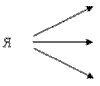 